РЕШЕНИЕВ соответствии с Решением Городской Думы Петропавловск-Камчатского городского округа от 31.10.2013 № 145-нд «О наградах и почетных званиях Петропавловск-Камчатского городского округа» Городская Дума Петропавловск-Камчатского городского округаРЕШИЛА:1. Наградить Почетной грамотой Городской Думы Петропавловск-Камчатского городского округа за многолетний добросовестный труд, профессионализм и в связи 
с празднованием профессионального праздника «День учителя» 
Исляеву Татьяну Викторовну – уборщика производственных и служебных помещений муниципального автономного общеобразовательного учреждения «Средняя школа № 1» Петропавловск-Камчатского городского округа.2. Разместить настоящее решение на официальном сайте Городской Думы 
Петропавловск-Камчатского городского округа в информационно-телекоммуникационной сети «Интернет».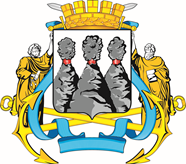 ГОРОДСКАЯ ДУМАПЕТРОПАВЛОВСК-КАМЧАТСКОГО ГОРОДСКОГО ОКРУГАот 14.09.2018 № 264-р12-я (внеочередная) сессияг.Петропавловск-КамчатскийО награждении Почетной грамотой Городской Думы Петропавловск-Камчатского городского округа Исляевой Татьяны ВикторовныПредседатель Городской ДумыПетропавловск-Камчатскогогородского округаГ.В. Монахова